01/02/2023 15:20BionexoRESULTADO – TOMADA DE PREÇON° 2023171TP33633HEMUO Instituto de Gestão e Humanização – IGH, entidade de direito privado e sem finslucrativos, classificado como Organização Social, vem tornar público o resultado daTomada de Preços, com a finalidade de adquirir bens, insumos e serviços para o HEMU -Hospital Estadual da Mulher, com endereço à Rua R-7, S/N, Setor Oeste, Goiânia, CEP:74.125-090.Bionexo do Brasil LtdaRelatório emitido em 01/02/2023 15:19CompradorIGH - HEMU - Hospital Estadual da Mulher (11.858.570/0002-14)Rua R 7, esquina com Av. Perimetral s/n - Setor Oeste - GOIÂNIA, GO CEP: 74.530-020Relação de Itens (Confirmação)Pedido de Cotação : 265808320COTAÇÃO Nº 33633 - LIMPEZA - HEMU JANEIRO/2023Frete PróprioObservações: *PAGAMENTO: Somente a prazo e por meio de depósito em conta PJ do fornecedor. *FRETE: Só serãoaceitas propostas com frete CIF e para entrega no endereço: RUA R7 C/ AV PERIMETRAL, SETOR OESTE, Goiânia/GOCEP: 74.125-120, dia e horário especificado. *CERTIDÕES: As Certidões Municipal, Estadual de Goiás, Federal, FGTSe Trabalhista devem estar regulares desde a data da emissão da proposta até a data do pagamento. *REGULAMENTO:O processo de compras obedecerá ao Regulamento de Compras do IGH, prevalecendo este em relação a estes termosem caso de divergência.Tipo de Cotação: Cotação NormalFornecedor : Todos os FornecedoresData de Confirmação : TodasFaturamentoMínimoValidade daPropostaCondições dePagamentoFornecedorPrazo de EntregaFrete ObservaçõesCirurgica Goiania EireliGOIÂNIA - GOMarcelo Simoes Gusmao - (62) 99161-5 dias apósconfirmação1R$ 500,000026/01/202330 ddlCIFnull4121diretor@cirurgicagoiania.com.brMais informaçõesProgramaçãode EntregaPreço PreçoUnitário FábricaValorTotalProdutoCódigoFabricanteEmbalagem Fornecedor Comentário JustificativaRent(%) QuantidadeUsuárioDaniellyEvelynPereira DaCruzREFIL LIQUIDOPARA REPELENTEELETRICO DEINSETOS 29,5 ML- RAID -;COMERCIALALVORADA:NÃO FATURAPORPENDÊNCIAFINANCEIRAREFIL LIQUIDOPARA REPELENTEELETRICO DECirurgicaGoianiaEireliR$R$R$514,0000154554---UNDUNDUNDnullnullnull20 Unidade25,7000 0,0000INSETOS 35ML27/01/202314:37JONHONSONREFIL PARADISPENSERDESODORIZADORE PERFUMADORDE AMBIENTE-ESPECIFICAÇÃO:REFIL PARADISPENSERAUTOMATICODESORIZADOR EPERFUMADOR DEAMBIENTE PARABANHEIROSDaniellyEvelynPereira DaCruzREFIL PARADISPENSERDESODORIZADORE PERFUMADORDE AMBIENTE -GLADE - GLADE;COMERCIALALVORADA:NÃO FATURAPORPENDÊNCIAFINANCEIRACirurgicaGoianiaEireliR$R$R$947,500024626525 Unidade37,9000 0,0000NEUTRALIZA27/01/202314:37ODORES NASFRAGANCIAS:FRUTASVERMELHAS,TALCOE LAVANDA, REFILCOM PESO DE175G/269MLCOMPATIVEL COMOS DISPENSERESDA MARCA GLADE.DaniellyEvelynPereira DaCruz;COMERCIALREPELENTEELETRICO DEINSETOS -OFF/REPELERE -OFF/REPELLEREALVORADA:NÃO FATURAPORPENDÊNCIAFINANCEIRAREPELENTEELETRICO DEINSETOSCirurgicaGoianiaEireliR$R$R$450,000033746930 Unidade15,0000 0,000027/01/202314:37TotalParcial:R$75.01.911,5000https://bionexo.bionexo.com/jsp/RelatPDC/relat_adjudica.jsp1/2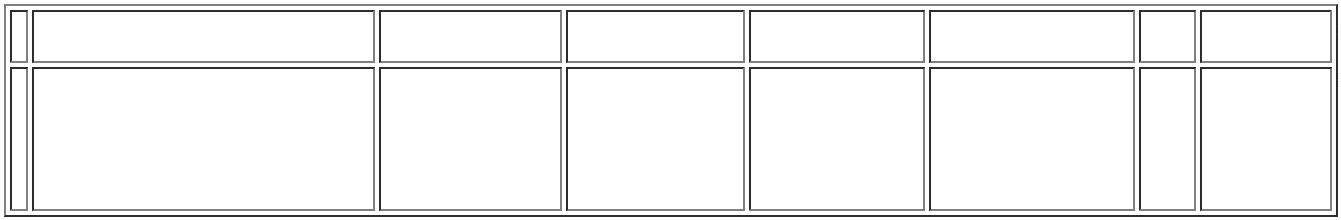 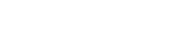 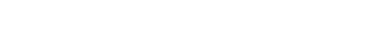 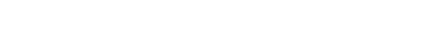 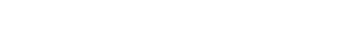 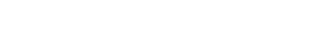 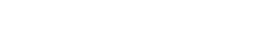 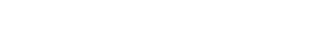 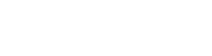 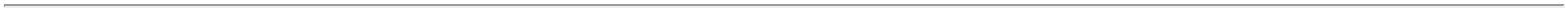 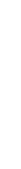 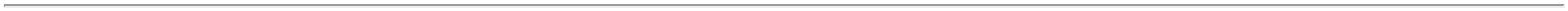 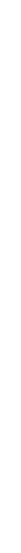 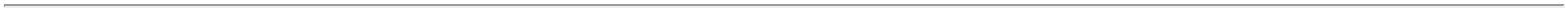 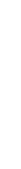 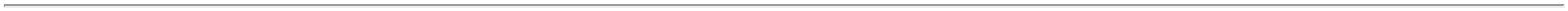 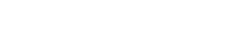 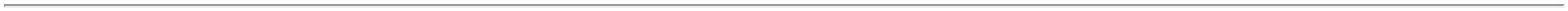 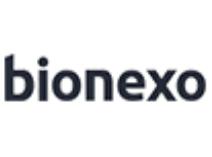 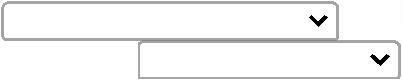 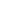 01/02/2023 15:20BionexoTotal de Itens da Cotação: 3Total de Itens Impressos: 3TotalGeral:R$75.01.911,5000Clique aqui para geração de relatório completo com quebra de páginahttps://bionexo.bionexo.com/jsp/RelatPDC/relat_adjudica.jsp2/2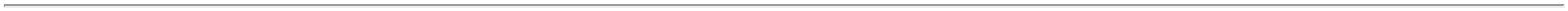 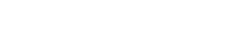 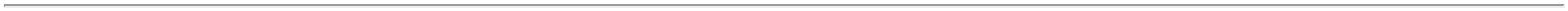 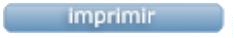 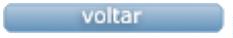 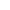 